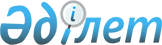 О внесении изменения и дополнения в решение маслихата Павлодарской области от 25 августа 2017 года № 142/15 "Об утверждении Правил регулирования миграционных процессов в Павлодарской области"
					
			Утративший силу
			
			
		
					Решение маслихата Павлодарской области от 14 июня 2019 года № 351/31. Зарегистрировано Департаментом юстиции Павлодарской области 21 июня 2019 года № 6441. Утратило силу решением Павлодарского областного маслихата от 19 декабря 2023 года № 95/7
      Сноска. Утратило силу решением Павлодарского областного маслихата от 19.12.2023 № 95/7 (вводится в действие по истечении десяти календарных дней после дня его первого официального опубликования).
      В соответствии с пунктом 2-6 статьи 6 Закона Республики Казахстан от 23 января 2001 года "О местном государственном управлении и самоуправлении в Республике Казахстан", постановлением Правительства Республики Казахстан от 25 мая 2017 года № 296 "Об утверждении типовых правил регулирования миграционных процессов в областях, городах республиканского значения, столице", Павлодарский областной маслихат РЕШИЛ:
      1. Внести в решение маслихата Павлодарской области от 25 августа 2017 года № 142/15 "Об утверждении Правил регулирования миграционных процессов в Павлодарской области" (зарегистрировано в Реестре государственной регистрации нормативных правовых актов за № 5625, опубликовано 23 сентября 2017 года в газете "Звезда Прииртышья" и 26 сентября 2017 года в газете "Сарыарқа самалы") следующие изменение и дополнение:
      в Правилах регулирования миграционных процессов в Павлодарской области, утвержденных указанным решением:
      в пункте 3:
      подпункт 2) изложить в следующей редакции:
      "2) региональная квота приема переселенцев – предельное число переселенцев или переселенцев и членов их семей, прибывающих для постоянного проживания в регионы, определенные Правительством Республики Казахстан, которые обеспечиваются мерами государственной поддержки, предусмотренными участникам активных мер содействия занятости в соответствии с законодательством Республики Казахстан о занятости населения;";
      дополнить подпунктом 3) следующего содержания:
      "3) региональная квота приема оралманов – предельное число оралманов или оралманов и членов их семей, прибывающих для постоянного проживания в регионы, определенные Правительством Республики Казахстан, которые обеспечиваются мерами государственной поддержки, предусмотренными участникам активных мер содействия занятости в соответствии с законодательством Республики Казахстан о занятости населения.".
      2. Контроль за исполнением настоящего решения возложить на постоянную комиссию областного маслихата по вопросам обеспечения прав и законных интересов граждан.
      3. Настоящее решение вводится в действие по истечении десяти календарных дней после дня его первого официального опубликования.
					© 2012. РГП на ПХВ «Институт законодательства и правовой информации Республики Казахстан» Министерства юстиции Республики Казахстан
				
      Председатель сессии

С. Уразбаев

      Секретарь областного маслихата

Б. Бексеитова
